       Committee Nomination Form  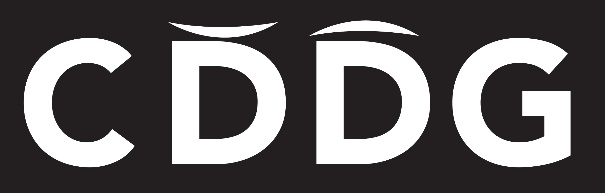 Period of office:- May 2023 to April 2024.Current positions held:Chair – David Ivall Vice – chair/ Membership Secretary – John FranklandTreasurer – Mark BreachSecretary – Chris BreachMember & Prompt Editor – Ann Lejeune Member – Paul BarkerMember – Tracey HolmesMember – Moo BurnettMember – Pam FurnishMember Colin Groom (Standing down)Member – Elaine Gummow (Standing down)Member – Nick Vale (Standing down0VACANT POSITIONSMemberMemberMemberIf you would like to join the committee please complete the nomination form below and return to Chris Breach before 2 April 2023Email submissions are acceptable and will be counter signed at the AGM meeting on 23 April 2023email secretary@carnondownsdrama.co.uk-----------------------------------------------------------------------------------------------------------------------------I  (Print name) …………………………………………………………………………… am happy to stand for the position ofOfficer (please state position)…………………………………………/Member (delete as appropriate)Signature          ………………………………………………………………………….                         Date Seconded by (Print name)……………………………………………………………..Signature                 ………………………………………………………………………………….           Date 